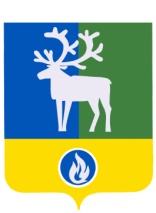 СЕЛЬСКОЕ ПОСЕЛЕНИЕ ПОЛНОВАТБЕЛОЯРСКИЙ РАЙОНХАНТЫ-МАНСИЙСКИЙ АВТОНОМНЫЙ ОКРУГ – ЮГРА СОВЕТ ДЕПУТАТОВСЕЛЬСКОГО ПОСЕЛЕНИЯ ПОЛНОВАТПРОЕКТ                                                                                             РЕШЕНИЕот _________ 2020 года                                                                                                        № __                                                                                                                         О внесении изменения в приложение 2  к решению  Совета депутатов сельского поселения Полноват от 27 февраля 2008 года № 3Совет депутатов сельского поселения Полноват р е ш и л:	1. Внести в приложение 2 «Положение о размерах ежемесячных и иных дополнительных выплат и порядке их осуществления муниципальным служащим в администрации сельского поселения Полноват» к решению Совета депутатов сельского поселения Полноват от 27 февраля 2008 года № 3 «О размерах должностных окладов, ежемесячных и иных дополнительных выплат и порядке их осуществления муниципальным служащим в администрации сельского поселения Полноват»  изменение, изложив  пункт 10.2 раздела 10 «Единовременная выплата при предоставлении ежегодного оплачиваемого отпуска» в следующей редакции:                          	«10.2. Единовременная выплата при предоставлении ежегодного оплачиваемого отпуска устанавливается в размере двух месячных фондов оплаты труда и определяется из расчета суммы средств, направляемых для выплаты должностных окладов, установленных на основании решения Совета депутатов сельского поселения Полноват, и  выплат, установленных в разделах 2 - 6, 8 настоящего Положения по соответствующим должностям муниципальной службы, из расчета на год, а также выплат, предусмотренных разделами 7, 8.1, 9 настоящего Положения, фактически начисленных за 12 календарных месяцев, входящих в расчетный период для исчисления средней заработной платы при предоставлении ежегодного оплачиваемого отпуска, деленных на 12 и умноженных на 2.». 2. Опубликовать настоящее решение в бюллетене «Официальный вестник сельского поселения Полноват».3. Настоящее решение вступает в силу после его официального опубликования и распространяется на правоотношения, возникшие с 1 января 2020 года. Глава сельского поселения Полноват                                                               Л.А.Макеева